中关村朝阳园“十四五”时期发展规划北京市朝阳区人民政府二〇二二年三月目  录序  言	1第一章  发展基础和形势要求	3第一节  发展基础	3第二节  形势要求	6第二章  总体发展思路	8第一节  指导思想	8第二节  基本原则	8第三节  发展目标	9第三章  培育以数字经济为核心的高精尖产业体系	13第一节  发挥主导产业引擎作用	131.打造人工智能产业集群	132.打造集成电路产业集群	143.打造工业互联网产业集群	154.打造网络信息安全产业集群	165.打造空间地理信息产业集群	16第二节  提升重点产业发展质效水平	171.提升医药健康产业发展能级	172.聚焦智能制造产业高端环节	183.推动新能源与节能环保产业集聚发展	194.强化科技服务业支撑功能	19第三节  抢占未来产业发展先机	201.夯实未来产业发展基础	202.培育壮大前沿颠覆性技术新产业新业态	21第四章  构建“一核两极三区”空间布局	22第一节  强化“一核”引领功能	22第二节  构建“两极”联动格局	231.东区“产业数字化发展极”	232.西区“国际创新资源发展极”	23第三节  推进“三区”协同发展	241.望京地区“‘互联网+’科技服务创新区”	242.健翔园“前沿科技成果转化区”	243.垡头“智能制造与新兴产业培育区”	24第四节  发挥区域辐射带动作用	251.提升园区科技创新策源地功能	252.推动形成区域协同发展格局	25第五章  优化园区创新创业生态	27第一节  加快中关村先行先试政策落地	27第二节  打造高质量创投集聚区	28第三节  完善高效能企业赋能体系	28第四节  搭建高水平国际化创新平台	29第五节  建设国际科技人才创新创业首选地	30第六章  推进园区产城融合发展	32第一节  加快园区开发建设步伐	32第二节  提高园区产业运营管理能力	33第三节  提升园区智慧管理水平	34第四节  建设绿色低碳示范园区	35第五节  优化园区公共服务环境	35第七章  保障措施	37第一节  加强统筹协调	37第二节  加强要素供给	37第三节  强化规划实施	38附图：中关村朝阳园空间布局图	40序  言当前，全球范围内新一轮科技革命和产业变革正在孕育兴起，信息技术、新材料技术、新能源技术等广泛应用于各行业领域，带动了以绿色、智能、泛在为特征的群体性技术突破，对国际政治、经济、军事和安全等产生深刻影响，科技创新成为重塑世界经济结构和竞争格局的关键。党的十九届五中全会提出要“坚持创新在我国现代化建设全局中的核心地位，把科技自立自强作为国家发展的战略支撑”，为我国科技创新发展指明了方向。中关村朝阳园作为中关村国家自主创新示范区的重要组成部分，既是北京市建设国际科技创新中心的重要承载，更是朝阳区建设联结全球科技网络创新节点、数字经济核心区、现代化国际创新城区的关键力量。“十四五”时期，中关村朝阳园将进一步强化创新驱动发展，发挥国际高端创新资源集聚的强大优势，着眼未来产业发展方向，培育数字经济发展优势，建立现代化园区治理体系，提升空间利用效率，为朝阳区打造首都高质量发展示范区贡献力量。依据《北京市“十四五”时期国际科技创新中心建设规划》《北京市“十四五”时期高精尖产业发展规划》《北京市关于加快建设全球数字经济标杆城市的实施方案》以及《中关村国家自主创新示范区统筹发展规划（2020年—2035年）》《中关村国家自主创新示范区“十四五”时期发展建设规划（2021—2025年）》和《北京市朝阳区国民经济和社会发展第十四个五年规划和二〇三五年远景目标纲要》《朝阳区“十四五”时期产业发展及布局规划》等文件，编制本规划。本规划是指导中关村朝阳园“十四五”时期发展的纲领性文件。本规划的实施年限为2021年至2025年。第一章  发展基础和形势要求第一节  发展基础经济质效提升实现新跨越。中关村国家自主创新示范区是我国创新发展的一面旗帜和世界知名的高科技园区，中关村朝阳园是中关村国家自主创新示范区的重要成员之一。“十三五”期间，中关村朝阳园坚持创新驱动发展战略，各项指标实现快速增长。到“十三五”末，中关村朝阳园工商注册企业近7万家，园区总收入达8391亿元，占中关村示范区的11.6%；区级收入超百亿元，“十三五”期间园区总收入和区级收入年均增速分别达到14.7%和10.4%；收入亿元、百亿元以上的企业分别达到393家和15家；地均产出率321.5亿元/平方公里，劳均产出率294.2万元/人，分别年均增长8.6%和9.5%；在中关村示范区分园创新发展考核评价中，中关村朝阳园创新绩效指标连续三年位居各分园首位。产业结构优化形成新生态。中关村朝阳园电子信息、先进制造技术、生物工程和新医药、新能源与高效节能技术四大领域实现收入合计占比超七成。梅赛德斯奔驰、施耐德、安捷伦、爱立信等行业龙头企业，极智嘉、卡路里、元气森林等独角兽企业，中国工业互联网研究院、鲲鹏联合创新中心、未来论坛等平台型项目加速聚集、蓬勃发展。初步形成了工业互联网、人工智能、地理信息、集成电路等高精尖产业细分领域集聚发展态势，为数字经济创新发展奠定了坚实基础。建成国家工业互联网大数据中心，2020年全区工业互联网核心企业超140家，总收入超过1400亿元；地理信息企业100多家，覆盖产业链各环节，产业规模在全市各区排名第二；人工智能企业超300家，占全市人工智能企业总数的25%；集成电路产业集群雏形初现，集成电路设计及EDA等优势产业环节已形成引领态势。创新资源集聚迸发新活力。成功入选国家级大众创业万众创新示范基地；聚集中关村高新技术企业2064家（国家高新技术企业1507家），35家跨国公司地区总部和以阿里巴巴、360、爱慕等为代表的一批国内知名企业总部；园区累计吸引留学归国人员近5000人，R&D人员占比32.2%，企业专利授权量、发明专利授权量分别达到8052件和3954件，年均增速分别达17.8%和14.2%；国家重点实验室、国家工程实验室等国家级创新平台22家。超图软件GIS技术居世界前列；京东方五大应用领域出货量均位列全球第一，PCT专利申请量全球第七；京东方柔性屏、华大九天芯片设计软件等项目多次获国家科技奖项。中关村朝阳国际创投集聚区一期建设完成，入驻24个创投项目、3个专业服务机构，建成高瓴新动能中心、红杉中国科技创新孵化中心、海尔卡奥斯生态集聚中心和创业邦创新赋能中心。未来科学大奖影响力持续提升。空间布局优化塑造新格局。中关村朝阳园东区转型升级提速，东区国际电子总部二期3、4、5号地全部建设完成，三期项目交付使用。西区土地一级开发和五环内区域建设基本完成。编制并印发《朝阳园北区规划建设工作方案》，朝阳园北区街区控规及规划综合实施方案编制取得阶段性成果，阿里巴巴北京总部建设实现封顶，国际人才公寓开工建设，国际学校建设加速推进，国际医院启动项目实施方案编制工作，未来论坛永久会址完成选址并开展规划前期工作。垡头中心区焦化厂区域完成一体化规划设计编制；大望京科技商务创新区全面建成，中航、金辉、昆泰嘉瑞、保利国际广场等一批甲级写字楼在大望京迅速崛起。园区重点商务楼宇百余座，未来三年预计增加产业空间38万平方米，为高精尖产业落地提供空间承载。园区品质跃升铸就新优势。宜居宜业高品质园区建设成效显著，集商业商务、文化体验、旅游消费、体育休闲等功能为一体的大望京中央公园建设完成，融入科技材料、科技手段、海绵城市的生态措施以及全新艺术理念，获得多个设计大奖。大望京科技商务创新区绿色公共空间面积达40%以上，荣获“北京市绿色生态示范区”称号，利星行广场等项目获LEED绿色建筑认证。基础设施建设全面提速，高压线入地永久工程开工建设，朝阳园北区广顺北大街二期、香江北路正式通车。“智慧电子城”（一期）项目建设完成，生态化、智慧化园区建设初见成效。建成外籍人才服务大厅，园区公共服务水平显著提升。落实《朝阳区高新技术产业发展引导资金管理办法》，精准支持高新技术产业发展；为重点企业定制配送政策“服务包”，精准解决企业发展诉求，营商环境持续优化。第二节  形势要求从宏观经济形势“新变化”看，世界正在经历百年未有之大变局，新一轮科技革命和产业变革迅猛发展，以科技实力为核心的国际竞争日趋白热化。在我国建设科技强国、构建国内国际双循环新发展格局的大背景下，科技自立自强、提升创新实力、全面塑造发展新优势成为园区“十四五”时期的首要关键任务。从首都科创功能“新格局”看，长三角、珠三角已形成相对完善的产业分工协作格局，成渝城市群以及武汉、长株潭都市圈等新兴经济增长极正强势崛起，区域间高端科技资源竞争日益呈现激烈态势。北京作为全国首个减量发展的城市，实现了“从集聚资源求增长到疏解功能谋发展”的蝶变升级，正在加快建设国际科技创新中心，推动形成以科技创新为核心的新增长周期。北京各区都在紧密依托“两区”建设等政策红利，加快吸引集聚优质国际创新要素资源，积极构筑国际化创新发展的全新优势。从科创园区发展“新范式”看，国际范围内出现了科技回归都市、产城深度融合、注重宜居宜业等新特征，科技园区与现代都市深度融合，创造了大量新应用场景，为颠覆式创新、产业跨界融合发展、企业爆发式成长和城市数字化转型创造了条件。未来五年乃至更长时期，科技园区的产业定位将更加注重链接全球创新资源，建设理念更加注重土地集约高效利用，社会功能更加注重宜居宜业宜研三位一体。中关村朝阳园作为朝阳区科技创新的主阵地，国际研发创新资源最密集的区域之一，已形成国际化总部与国际研发、国际投资紧密联动的资源配置模式，构筑起了以科技创新驱动商务、金融、文化等业态高端化、融合化发展的高精尖产业体系。但是，面对日益激烈的科技创新发展竞争格局，中关村朝阳园对北京市、朝阳区高质量创新发展的战略支撑作用仍相对不足，主要体现在：战略科技力量布局不够，头部企业影响力、竞争力不强，在全市科技布局中的显示度不高；细分产业不够突出，缺乏在全市有辨识度、引领性的产业，在全市产业布局中不占优势；高精尖产业集聚度不够，缺乏专业化、特色化产业园区；高校院所、国际研发机构、国家级创新平台等创新资源与区域创新发展联动不够，对区域创新发展支撑作用发挥不足；产业空间资源精细化管理不足，空间资源低效无效使用与资源不足等问题并存。面对新形势新要求，中关村朝阳园需要准确判断变局与新局，在竞争与合作中抢抓机遇、应对挑战，坚持高站位谋划、高质量发展、高标准提升，深化先行先试改革，着力集聚国际高端要素资源、完善特色配套服务功能、培育壮大发展新动能、提升园区发展品质，探索实践具有朝阳特色的产业转型升级之路，提升深度融入全球化创新发展的影响力，积极建设国内一流、国际知名的科技园区。第二章  总体发展思路第一节  指导思想以习近平新时代中国特色社会主义思想为指导，全面贯彻党的十九大和十九届二中、三中、四中、五中、六中全会精神，深入贯彻习近平总书记对北京重要讲话精神，牢牢把握北京国际科技创新中心建设中朝阳区“推动数字经济核心区建设，打造现代化国际创新城区”的总体定位，充分发挥朝阳区科技创新主阵地和创新旗帜作用，以国际化、高端化、特色化为发展方向，以深化先行先试改革为根本动力，强化企业创新主体地位，激发企业创新活力，打造国际一流的创新创业生态，提升园区治理能力和治理水平，形成数字经济和国际化两大品牌，努力将中关村朝阳园打造成为全球科技创新网络重要节点、北京数字经济核心区主阵地、国际人才创新创业首选地、宜居宜业宜研智慧生态园区，为朝阳区加快建设首都高质量发展示范区、北京市加快建设国际科技创新中心提供战略支撑力量。第二节  基本原则坚持高端引领、创新驱动。充分发挥区域科技、产业和人才优势，积极引进支持国家战略科技力量布局，支持开展关键核心技术攻关，突破“卡脖子”技术，在科技产业优势领域积极抢占发展制高点。坚持改革赋能、开放协同。发挥中关村园区先行先试改革“试验田”作用，积极争取先行先试政策在园区突破和落地。搭建国际交流合作平台，持续集聚国际高端要素，支持企业积极参与国际竞争合作，推进高端要素“请进来”，特色要素“走出去”。坚持市场主导、服务为本。发挥区域市场化优势，强化企业创新主体地位，增强企业创新动力活力，培育优势创新主体，打造优势产业集群；推进产学研用深度融合，引导社会资本加大对产业创新和创新生态治理的投入。提升产业运营服务能力，围绕创新主体需求，提供精准服务、深度服务、优质服务。坚持融合发展、资源整合。顺应技术创新融合发展趋势，促进科技与产业、科技与资本、科技与文化、科技与城市管理的深度融合。整合服务园区重点产业发展的要素体系，强化园区发展与国际创新中心建设、“两区”建设、中关村先行先试改革、数字经济核心区建设联动，用好政策资源，一体推进，形成正向叠加效应。第三节  发展目标到2025年，中关村朝阳园全球影响力、辐射力明显提升，全球科技创新网络重要节点作用显著增强；园区数字经济体系基本健全，数字经济核心区主阵地作用充分发挥，培育形成多个特色产业集群；高新技术产业规模进一步壮大，科技创新实力明显增强，区域经济贡献度显著提升；一园六区协同发展格局全面形成，各区域功能充分发挥；吸引培育一批优秀科技领军人才、创新创业团队，聚集一批具有较强国际竞争力的高能级企业。具体目标为：改革创新取得明显突破。推动中关村新一轮先行先试改革，在科技创新体制机制、市场准入、新业态规则及科技成果转化、人才发展、科技金融、知识产权等方面形成一批改革试点，基本形成具备前瞻性和包容性的新经济制度环境。数字经济集聚效应进一步凸显。数字经济标杆项目、领军企业、功能平台、特色载体等在园区持续聚集，园区总收入超过13500亿元。打造形成集成电路、人工智能、工业互联网3个千亿级数字经济细分领域产业集群；数字经济成为发展新动能，园区数字经济领军企业达50家以上，数字经济高成长企业达150家以上；建成一批数字经济主题楼宇和数字经济特色园区。园区创新能级实现跃升。优势产业国家战略科技力量布局实现突破，承担国家重大战略任务的能力显著提升；国际化优势更加凸显，园区外籍从业人员数、出口总额持续增长；企业技术收入占总收入比重超过38%，科技活动经费支出占总收入比重超过6%，每万名从业人员拥有当年专利授权量达420件，科技活动人员占比达40%。创新主体数量大幅攀升。中关村高新技术企业总数超过3000家，全区独角兽企业超过30家，上市企业总数超过50家，年收入1亿元以上企业超过500家，年收入百亿元以上企业超过20家。园区环境品质显著提升。新增人才公寓达4000套以上，园区市级以上创业孵化载体超过30家，公共服务品质明显改善，面向国际人才的高品质社区配套设施进一步完善，国际化宜居环境显著提升。国际创新合作不断扩大。国际高端创新资源加速集聚，支撑服务“两区”“三平台”建设能力进一步提升；“一园六区”统筹协同发展机制进一步完善，国际创新要素配置能力和企业国际化水平进一步提高。中关村朝阳园“十四五”时期发展规划主要指标第三章  培育以数字经济为核心的高精尖产业体系充分发挥朝阳园数字经济核心区主阵地作用，以新一代信息技术为主导产业引擎，以医药健康、智能制造、新能源与节能环保、科技服务业等产业为重点支撑，大力培育光电子、量子信息技术、生物技术与生命科学、碳减排与碳中和、前沿新材料等未来产业，探索布局前沿颠覆性技术，加快形成数字经济细分领域特色产业集聚发展优势。第一节  发挥主导产业引擎作用聚焦新一代信息技术主导产业，围绕人工智能、集成电路、工业互联网、网络信息安全、空间地理信息等重点细分领域，打造3个千亿级产业集群，力争形成一个2000亿级产业集群，支持大数据、云计算、5G、物联网、区块链、虚拟现实等细分领域加快发展。加强产业集群建设的顶层设计、扶持推动和生态营造，按照建设引进培育一批骨干领军企业、引进支持一批战略科技项目、建设打造一批特色产业园区、打造举办一批特色品牌活动、申报建设一批国家级示范工程“五个一批”的总体要求，建设领军企业引领、价值链高端、自主可控的示范型产业集群。1.打造人工智能产业集群协同360人工智能研究院、阿里巴巴人工智能实验室、北京鲲鹏联合创新中心等园区重点头部企业与平台，深度融入“北京国家人工智能创新应用先导区”建设，争取国家、北京市人工智能科技基础设施和重大功能平台在园区布局。积极推动北京数字经济算力中心落地建设，支持建设人工智能硬件仿真、建模和测试等公共技术平台，发挥其产业链牵引服务、生态链吸引集聚作用。建设申威协同创新中心，搭建以国产自主申威芯片为核心的人工智能生态，打造协同开发和代码共享平台、端边云协同的产业赋能平台。发挥应用牵引创新作用，支持人工智能融合技术在智慧城市、智慧教育、智能金融、智能驾驶、工业机器人、智能医疗、科技冬奥等领域的场景应用试点、示范。促进人工智能与工业互联网、5G、区块链等前沿技术的深度融合，培育人工智能+芯片、人工智能+信息消费、人工智能+城市运行等领域领军企业。打造人工智能特色园区、主题楼宇，吸引集聚人工智能领域知名企业、服务机构、行业组织等落地，引培人工智能相关企业500家以上，产业收入超过2000亿元，形成产业集聚高地。2.打造集成电路产业集群积极争取北京市高精尖产业布局、中关村市区协同政策对园区集成电路设计产业的引导支持，加大对集成电路设计企业研发、流片等高成本环节的支持力度，引进和培育一批集成电路设计龙头企业、骨干企业、创新型企业和专业化服务机构。加快“电子城·IC创新中心”建设，搭建基础共性技术服务、新型中试服务等平台，强化集成电路产业研发、测试、流片、封装等产业链、资源链链接服务功能。布局发展光子产业，推动光子设计示范园建设，搭建光子技术集成公共服务平台。积极支持中科院微电子所等高校、院所科研成果在园区产业化，联合头部企业共建集成电路人才产教融合培育基地，开展集成电路领域联合攻关和人才联合培养。加强对集成电路领域自主国产测试设备、设计工具、算力应用等的政策引导，到2025年，集成电路产业总收入突破1000亿元，构建以集成电路设计、EDA设计工具等为核心引领的集成电路产业集群。3.打造工业互联网产业集群发挥中国工业互联网研究院及东方国信、海尔卡奥斯等工业互联网“双跨”平台作用，做实工业互联网产业生态集聚中心，密切与产业链主体间的协同对接，打造国家级工业互联网产业集群。深化国家工业互联网新型工业化示范基地建设，积极打造工业互联网特色产业园区。吸引“双跨”平台及其服务功能新设主体、行业特色领域平台建设主体入驻，加大对工业互联网关键技术攻关，以及开展工业互联网核心软硬件、工业大数据系统、智能边缘计算设备、工业APP、标识解析等产品创新的支持；开展工业互联网领域解决方案及创新案例征集推广活动，培育一批工业大数据、智能传感与控制等跨行业跨领域集成服务商，为企业创新产品创新应用搭建协同平台，提升技术输出能力。支持5G等先进通信网络产品及关键部件的研发及产业化，提升对工业互联网产业的基础支撑能力；深化5G、人工智能、边缘计算、数字孪生、区块链与先进计算、VR/AR等新一代信息技术在工业互联网领域的融合应用，打造一批应用示范标杆项目。到2025年，引培工业互联网核心企业160家以上，核心产业总收入突破1800亿元，推动形成以平台应用为先导的工业互联网产业集群。4.打造网络信息安全产业集群发挥360等行业龙头企业的引领带动作用，围绕数据安全治理、开发安全运维、欺骗防御等重点领域，集聚产业链上下游关联企业。鼓励网络安全领域重点企业提升网络安全测试、安全保障、安全监测预警、攻防演练、产品检验、认证测试等技术服务水平，积极吸引、培育一批拥有网络安全核心技术和高端服务能力的优质企业。加快网络安全大脑和安全基础设施建设，为“大数据安全技术国家工程实验室”“国家级网络安全大脑北京中心节点”等平台落地建设提供支撑。鼓励企业加强工业互联网、5G、人工智能、物联网等领域网络安全软件研发，开展安全测评方法和关键技术攻关，促进技术、产业融合发展。支持“互联网安全大会”等行业品牌活动在区域举办。重点引进和培养一批网络信息安全领域顶尖科学家和产业领军人才，鼓励领军企业积极参与国际技术标准编制，推动形成国际领先的网络信息安全产业集群。5.打造空间地理信息产业集群加大对卫星互联网领域央企和头部企业的引进、服务力度，打造国家级卫星互联网产业高地。建设卫星互联网应用示范园和产业集聚区，引入产业链相关企业，在城市管理、应急救援、公共安全、环境监测、交通监管、数字城市、智能网联车等领域推动卫星互联网典型应用示范。推动卫星互联网与地面网络、北斗导航、物联网、大数据、云计算、人工智能、区块链等技术和产业融合发展，培育“卫星互联网+”新应用、新模式、新业态。依托卫星互联网网络和数据资产，打造卫星互联网科技创新平台，形成一批创新程度高、市场竞争力强的知识成果，培育一批专、精、特、新科技创新企业。强化与中科院地理所、空天信息创新研究院等高校、院所的产学研合作，建设空间地理信息产业创新中心。发挥区域地理信息核心基础软件GIS软件发源地及国际化资源优势，鼓励空间地理信息产业龙头企业发展国际业务，打造国家地理信息服务出口基地。加大对卫星网络、北斗应用等产业运营平台建设、地理信息软件自主开发等的政策支持力度，支持举办GIS软件技术大会等行业性创新活动，打造空间地理信息产业生态圈，带动孵化一批中小企业。第二节  提升重点产业发展质效水平聚焦医药健康、智能制造、新能源与节能环保、科技服务业等重点产业，进一步释放产业发展潜力，提升产业能级；加速产业技术融合应用，提高产业服务和政策供给水平，对接专业化应用场景；加大产业延链、补链、强链力度，提高产业链配套能力，全力推动重点产业高端发展，着力夯实园区经济增长“底盘”。1.提升医药健康产业发展能级发挥国家服务业扩大开放综合示范区、中国（北京）自由贸易试验区和北京数字贸易示范区叠加政策优势，积极争取医药研发器械材料通关便利化、医疗器械加快审批、跨境电子商务零售进口药品试点等政策在园区落地。扩大医药健康产业开放创新生态圈，加强医学研究、跨境远程医疗等领域高水平国际合作交流。发挥阿里健康等龙头企业优势，推进医药电商及新零售业务发展，为大健康产业发展提供线上线下一体化解决方案。精准服务创新药物与医疗器械领域龙头企业发展，大力引入世界500强健康企业、全球制药50强企业在园区设立地区总部或研发总部。加大对健康管理服务、第三方医学检测、互联网医美等领域初创期、转型期企业的关注与支持，促进数字技术和生物医药产业融合，推动精准医疗、智慧医疗、医养融合等新业态发展壮大。2.聚焦智能制造产业高端环节大力推动信息服务、数字消费等现代服务业与先进制造业深度融合，发展服务型制造业。利用好北京城市更新、制造业绿色智能发展等相关政策措施，盘活园区范围内、功能区街乡工业用地、老旧工业厂房等资源，吸引智能制造业企业总部和研发设计、小批量试产、调试组装、系统集成等高端制造业产业环节项目落地。积极融入京津冀协同发展等国家战略布局，加强工业机器人、智能制造系统、工业大数据、数字孪生、智能控制、模拟仿真等技术推广应用，培育一批行业特色鲜明的智能制造系统解决方案服务商，提升技术输出能力；优化产业链布局，为企业在京外发展一般生产制造环节搭建协同平台。3.推动新能源与节能环保产业集聚发展紧抓碳达峰、碳中和战略机遇，壮大区域以环境治理、环境保护、环保和污染防治设备运营、节能技术服务、能源互联网等为核心的新能源与节能环保产业。围绕研发、转化、交易、服务等关键环节，重点吸引新能源及节能环保领域的企业总部、研发中心以及为能源类企业提供配套服务的研发、设计、信息、中介服务等企业入驻。为中科院、北工大、北京化工大学等高校、院所绿色技术在园区转化搭建平台，鼓励企业绿色技术研发攻关和绿色技术创新平台建设，提升区域新能源与节能环保产业创新能力。推动技术交叉融合，引导汽车、能源、交通、信息通信等领域融合，支持构建新能源汽车、智慧能源、智慧交通等技术创新平台，促进物联网、大数据、人工智能等技术在能源供给、传输、存储、消费端的应用。4.强化科技服务业支撑功能重点聚焦工程服务、研发服务、消费科技、技术转移、知识产权、创业孵化、金融科技等细分领域，提升空间承载能力，加快业态聚集，发挥科技服务业服务产业创新、科技成果转化等功能，构筑具有全球影响力的“大服务”产业生态。梳理园区央企、国企、科研院所工程服务领域主体资源，为工程服务、科技研发、技术转移等领域研发攻关、成果转化等提供政策支持。深度参与国家知识产权运营服务体系试点城市建设，推动朝阳区知识产权运营大厦在园区落地；搭建国际化知识产权运营及服务交流平台，吸引知识产权服务、科技咨询、技术经纪等领域优质机构集聚，服务企业国际创新能力提升。高效配置园区增量、存量空间资源，强化园区孵化空间行业准入和特色化、差异化导向，引入国际化、专业化运营服务团队，围绕特色产业建设标杆型硬科技孵化器、加速器。着力吸引一批具有国际影响力的综合型科技服务平台、领军型科技服务企业、创新型科技服务组织，加快聚集一批全球顶级的专业化科技服务机构，打造国际科技服务集聚区。第三节  抢占未来产业发展先机把握国内外最新前沿技术、颠覆性技术发展趋势，提升对新赛道的敏感性和判断力。超前谋划部署，重点聚焦光电子产业、量子信息技术、生物技术与生命科学、碳减排与碳中和及前沿颠覆性技术等领域，加强技术预研、专利布局、人才储备、创新平台建设、未来产业主体培育，构建基于新原理、新技术、新需求的产业链，占领未来产业发展制高点，打造未来产业发展基地。1.夯实未来产业发展基础前瞻布局光电子产业、量子信息技术、生物技术与生命科学、碳减排与碳中和、前沿新材料等前沿技术创新领域，抓住国家重点实验室体系整合契机，支持落地建设一批国家重点实验室、产业创新中心等创新平台，积极承接国家、北京市、中关村重大专项和科技计划项目。抓住未来产业的产业链关键环节，引入一批头部企业、研发机构和创新服务机构，加大对未来产业领域领军人才、创新团队的引进和培养力度。挖掘在京高校、院所前沿科技创新资源，鼓励行业骨干企业和科研机构合作，构建产学研用结合的产业技术创新联合体，组织实施重大攻关项目。2.培育壮大前沿颠覆性技术新产业新业态把握国家服务业扩大开放综合示范区、中国（北京）自贸区和朝阳区数字经济核心区建设契机，加强对“四新”发展规律研究，加快培育壮大“四新”经济，激活园区发展新动能。发挥阿里达摩院示范效应，引导头部企业加大基础前沿领域研发投入，开展从0到1的颠覆性创新技术、交叉融合技术研究探索，占领行业发展制高点。提前布局光电子产业、量子信息技术、6G等相关产业，强化关键核心技术、前沿颠覆性创新技术攻关，引育顶尖技术人才，打造产业创新联合体，构建覆盖“基础研究+应用研发+成果转化+投资+产业化”全流程的新型研发机构，培育前沿颠覆性技术产业化的先行优势。第四章  构建“一核两极三区”空间布局立足中关村朝阳园功能定位，重点聚焦新一代信息技术、医药健康、智能制造、新能源与节能环保、科技服务业等高精尖产业，构建“一核引领两极联动三区支撑”的空间布局，形成一园六区联动发展态势。全面融入、辐射带动朝阳区数字经济创新走廊建设，协同“三城一区”、城市副中心、京津冀等联动发展，推进创新要素在更大范围内流动，抢占产业链价值链高端环节。第一节  强化“一核”引领功能以中关村朝阳园北区“未来产业园”为核心，推进世界一流的国际研发创新集聚区、全球科技创新网络重要节点及产城融合、和谐宜居的国际人才社区建设。加快阿里巴巴北京总部等重点项目及“三国际一未来”等功能性地标载体建设，形成北区“未来产业园”引领发展优势。全力支撑北京全球数字经济标杆城市建设，引进和培育具有国际影响力的数字经济总部企业，吸引数字经济独角兽企业、隐形冠军企业落地，提升区域国际化创新生态，推动形成国际化数字总部集群。积极布局前沿技术和未来产业，吸引重点引领性企业及新型研发机构集聚。推动5G、人工智能、大数据、区块链等前沿技术落地应用，构建具有全球影响力的数字科技创新交流合作与科技成果发布、展示交易的重要平台。第二节  构建“两极”联动格局1.东区“产业数字化发展极”依托中关村朝阳园东区传统电子工业基地技术创新基础，以及互联网平台型企业集聚优势，建设“产业数字化发展极”。发挥国际电子总部、IT产业园、星地中心等重点项目及周边集体产业用地增量空间资源优势，形成与电控、普天等国企、属地街乡协同发展态势，持续引进和培育具有细分领域行业领先优势的数字经济领军企业、互联网平台企业。推动电子城老工业基地升级改造、“腾笼换鸟”和效能提升，提升园区产业运营水平，支持传统龙头企业云化、平台化、服务化转型。2.西区“国际创新资源发展极”依托中关村朝阳园西区国际化双创资源优势，强化产业准入管理，进一步发挥高效链接国际创新要素的区域功能，大力引进跨国公司全球总部、区域总部以及国际研发总部，建设国际研发创新聚集地。以国际创投集聚区2.0规划建设为契机，以东湖地区产业空间为载体，构建国际科技创新廊道，打造科创街区，建设创投生态赋能、科创场景开放、数字科技应用、国际企业创新等中心。强化望京留学人员创业园的国际创新创业服务、产业服务能力，形成国际创新资本、国际人才等国际创新要素集聚高地。第三节  推进“三区”协同发展1.望京地区“‘互联网+’科技服务创新区”坚持产业为本、生态为基、特色发展，发挥浦项中心、保利国际广场、望京小街等高端商务楼宇、特色地标的产业承载、集聚和服务功能，重点发展“互联网+”、科技服务业等重点产业。推动数字智能、绿色低碳技术在望京小街、商务楼宇运营管理中的应用，提升创新服务效能，打造高精尖企业云集、科技商务繁荣、配套商业齐全的“互联网+”科技服务创新区。2.健翔园“前沿科技成果转化区”依托区域内中科院科研院所、国家重点实验室等平台的科技创新资源，拓展产业孵化新空间，优化利用存量空间，提升研发孵化、概念验证、中试熟化等功能，聚集高层次创新人才，建设中科院前沿技术成果转化基地。强化与奥运功能区的联动发展，发挥亚投行国际化科技金融地标和产业集聚功能，积极融入奥运国际数字金融产业生态圈建设，围绕金融安全、监管科技、智能金融、普惠金融等聚集一批金融科技产业新兴业态。积极支持企业参与冬奥场馆运营服务、智慧冬奥赛事服务技术支撑，形成前沿科技成果的场景应用示范基地。3.垡头“智能制造与新兴产业培育区”依托垡头中心区及周边老旧厂房、集体产业用地等存量空间资源和较好的区位优势，适度发展高端制造业，推动以智能制造为核心的新兴产业和配套商务服务业发展。加快推进垡头区域升级改造，积极承接北部产业区资源、产业溢出，提升重大项目入驻空间承载能力，推动地理信息、北斗导航与位置服务、智能制造、科技服务业等高精尖产业发展。建立以科技金融服务、科技成果转化、技术贸易等为核心的创新支撑服务体系，培育和引导适宜的高精尖产业项目落地，建设新兴产业创新培育基地。第四节  发挥区域辐射带动作用1.提升园区科技创新策源地功能按照全区“酒仙桥-望京-东湖-来广营-大屯-奥运-健翔”的数字经济创新走廊建设布局，发挥中关村朝阳园全区科技创新策源地作用，提升产业“溢出效应”，形成中关村政策区对功能区各街乡经济发展、高精尖产业引进的辐射带动态势。加快周边街乡产业用地整合和城市更新步伐，提升各类产业空间的承载能力和运营管理水平，引导高精尖产业项目有序向功能区拓展。加强与CBD功能区、奥运功能区、国家文创实验区、金盏国际合作服务区等产业功能区联动，支持引导产业加速器、企业服务平台和科技成果转化平台建设，形成对高精尖项目落地的有序引导和有机衔接。2.推动形成区域协同发展格局加强与“三城一区”、北京城市副中心、雄安新区的产业转移联动合作，搭建、完善承接“三城一区”原始创新资源外溢转化的平台与机制；合理引导非首都核心功能一般生产制造环节疏解外溢，实现跨区域的产业精细化分工合作，服务京津冀协同发展。依托工业互联网、5G、人工智能、大数据等产业技术创新优势，与密云、沈阳、内蒙、津冀等对口协作地区开展产业转移合作，提高产业服务和辐射带动水平。鼓励企业积极参与“一带一路”科技创新行动，提升产业对外开放水平和国际竞争能力。第五章  优化园区创新创业生态争取中关村先行先试改革试点在园区落地，构建企业赋能体系，搭建高端国际创新创业平台，提升园区创新服务能力，构建和完善园区创新创业生态体系。第一节  加快中关村先行先试政策落地主动适应创新范式变化及新一轮中关村先行先试改革要求，营造创新友好的制度环境体系。在科技创新体制机制、市场准入、新业态规则及科技成果转化、人才发展、科技金融、知识产权等方面争取中关村先行先试和“两区”重点园区改革政策在园区落地，形成一批改革试点，基本形成具备前瞻性和包容性的新经济制度环境。围绕支撑国家知识产权运营服务体系试点城市建设，在高价值专利挖掘、转化应用、知识产权服务机构落地集聚、重点领域专利快速预审、确权等领域形成突破。利用好中关村人才特区建设政策，在海外人才工作、居留和出入境直通车制度落地、急需紧缺外籍技术人才引进、职称评审绿色通道等方面营造良好的人才创新创业环境。依托国际创投集聚区建设，开展中关村科创金融试验试点，在发展壮大创投行业和耐心资本、吸引长期资金投入科创领域、金融模式创新等方面开展先行先试。争取开展新经济包容监管试点，积极利用好国家服务业扩大开放综合示范区、中国（北京）自由贸易试验区和中关村示范区的政策叠加效应，推动数字经济、平台经济等新经济、新业态健康发展。第二节  打造高质量创投集聚区积极争取市级部门、中关村管委会的指导和支持，统筹推进国际创投集聚区2.0规划建设，推动集聚区由一栋楼宇向一片科创街区升级，打造北京面向世界的国际创投窗口。以创投生态环境建设为核心，建设创投生态赋能、科创场景开放、数字科技应用、国际企业创新等四大中心。落实精准支持政策，加强对创投机构及被投项目的专业化、精准化、人性化支持服务，高效赋能科创企业发展。利用朝阳区科创发展引导基金，采用母子基金模式向集聚区配套基金份额，撬动社会资本，广泛吸引基金及项目落地。探索设立集聚区运营服务公司，着力打造专业化、标准化、市场化的运营模式，不断提升集聚区发展的支撑力。基于“募、投、管、退”全流程，构建创投服务大数据平台。拓展多元化承载空间，做优创投峰会等品牌活动，扩大创投集聚区在全球科技创新领域的知名度和影响力。第三节  完善高效能企业赋能体系以扩大创新企业基数和稳定优质企业在园区发展为核心，聚焦高精尖产业细分领域，开展企业分层赋能行动，形成行业龙头企业、高成长企业、科技型中小企业协同发展的服务体系。整合政府部门、协会组织、专业服务机构政策服务资源，构建柔性服务团队，为重点企业、“服务包”企业提供个性化精准服务，支持服务行业龙头企业做大做强。以产业链为核心，支持领军企业牵头组建产业技术创新联盟、产学研结合创新联合体；鼓励产业链“链主”企业向生态型企业转型，构建大中小企业交流协作平台，解决产业链合作、科技资源共享、市场化服务对接等现实问题，促进大中小企业融通发展。实施“独角兽企业加速计划”，建立独角兽企业服务管家制度，加大对技术实力过硬、增长潜力巨大、细分赛道领军的独角兽企业、潜在独角兽企业的引进、培育力度。完善高精尖产业信息服务平台功能，梳理整合专精特新、中关村瞪羚、金种子企业、“凤鸣计划”等高成长企业资源，加大对小巨人、隐形冠军、产业集群重点企业的关注服务力度，形成企业成长加速梯队。持续开展“创新100”加速工程，为企业创新、人才创业、初创企业发展提供投融资、培训交流、专业机构对接等服务。提升“科技企业赋能站”服务效能，链接产学研用金政人各项资源，为科技企业提供全周期、全场景、一站式、陪伴式、矩阵式赋能服务。第四节  搭建高水平国际化创新平台发挥区域总部经济、涉外要素密集优势，推动国际金融、国际商务等功能优势转化为产业优势。支持园区头部企业设立研发中心、创新中心、产业培育中心，打造世界级创新孵化加速平台。支持行业龙头企业通过收购并购、联合经营、设立海外分支机构和研发中心等方式聚合海外优质产业资源，建设国际特色产业基地、园区或载体；引导知识产权、创新孵化、战略咨询等服务机构拓展国际业务，提供双向跨境服务。引导、鼓励各类创新主体与外资联合共建重点实验室、联合孵化平台、产业技术联盟等创新平台，推动国际前沿科技成果在园区落地转化。打造国际组织、跨国公司总部和国际研发机构集聚区，集聚一批国际科技服务、全球创新赛事资源链接品牌机构，提升未来论坛、OTEC以及国际创投峰会等活动的品牌辐射力，吸引全球创新创业赛事品牌落地；强化以朝阳为核心承载的中欧、中以、中意的国际交流活动品牌效应，打造国际产业服务平台、产业合作交流平台和国际创新孵化基地。建设“国际科技会客厅”，聚焦国际科技创新前沿热点，联动区域内国际化企业、机构和人才，开展高端前沿学术交流、创新服务对接、重点项目成果路演等活动，打造朝阳园前沿科技交流新名片。第五节  建设国际科技人才创新创业首选地加快创新基础设施建设，统筹集成政策、资本、空间、项目、服务等要素，发挥重大项目、重点创新平台引才作用，吸引集聚高端领军创新人才、高层次创业人才、国际优秀创新项目，建设国际科技人才创新创业首选地。围绕铸链条、搭平台、汇资源、聚人才、育品牌、优环境，加快国家级双创示范基地建设。加快推动望京国际人才社区建设，构建形成适合国际人才创新发展、和谐宜居的工作生活环境。集聚国际科技金融机构，打造国际知名天使投资、创业投资与会计、法律、人力资源等国际专业服务机构的集群式发展高地，形成国际创投资本与全球科技创业者的“链接器”和“催化场”。深化与园区产业方向契合的中科院及在京高校院所的合作，引导优质项目在园区落地，构筑形成国际研发创新、成果转化与产业化的“策源高地”。提升望京、东湖、电子城·IT产业园等国际人才一站式服务站点的服务能力，便利外籍人才工作许可、工作类居留许可等事项办理，形成全链条人才服务体系。实施知识产权赋能行动，充分利用市、区知识产权服务平台及资源，引入知识产权服务机构、知识产权管家，引导企业提升知识产权运营管理水平。第六章  推进园区产城融合发展全面实施产城融合发展战略，加快园区开发建设和基础设施配套，构建国际化营商服务环境。优化产业空间运营，提高产业空间精细化管理水平，建设面向未来的智慧生态园区，打造宜居宜业宜研的产城融合高品质园区环境。第一节  加快园区开发建设步伐发挥城市规划先行先导作用，落实北京城市总体规划和朝阳分区规划发展定位，积极推进朝阳园剩余产业空间规划建设工作。编制、落实朝阳园北区街区控规及启动区规划综合实施方案，积极推动启动区土地入市和重点项目落地，促进未来产业空间高效利用。协调加快阿里巴巴北京总部、“三国际一未来”等重点项目建设步伐；加强部门协同，推进智慧电网、高压线入地、交通路网等配套基础设施建设，提升产业承载功能。实施东区改造提升计划，推进酒仙桥路东侧城市空间更新改造；以京密路改建、地铁12号线、3号线等重大交通干线建设为契机，优化东区智慧交通设施布局，提升东区公共空间建设品质。加快完善西区路网结构，推动大望京区域基础设施建设，改善垡头中心区交通通行条件，全面提升园区基础设施运行保障能力。加强存量空间资源梳理整合，积极利用市、区城市更新支持政策，支持利用老旧厂房、存量低效楼宇、国有企业用地、疏解腾退产业用地、农村集体产业空间建设科技产业聚集区，开展“腾笼换鸟”和产业效能提升。加快推进电子城·IC设计产业园等一批老旧厂房改造项目，打造一批特色园区和主题楼宇，提升产业辨识度、产业集聚效益和发展能级。第二节  提高园区产业运营管理能力研究制定园区发展三年行动方案，探索园区特色化差异化发展路径。创新产业链招商方式，有效调动国际化、专业化、市场化资源力量积极性，引进落地一批标志性引领性项目。利用大数据技术对产业创新发展必需的空间、政策、人才、资本、数据等资源要素实行精细化管理，建立支持政策、空间资源、目标企业、企业诉求及政策建议等动态清单，提升园区专业化运营服务能力。加强产业空间精细化管理，建立协同区相关部门的产业项目联席会议机制，按照《北京市人民政府关于加快科技创新构建高精尖经济结构用地政策的意见(试行)》总体要求，强化新增产业项目准入、开发建设、运营利用、转让退出等“全过程、全周期”管理，有序引导已建成项目、存量空间产业能级提升，科学配置土地资源要素，提升园区的产业承载力。强化楼宇奖励、产业政策等的引导作用，加强与功能区街乡的产业管理服务协同，建立与街乡经济服务部门、商务楼宇、重点企业的信息沟通机制，形成规范企业经营行为、服务产业创新发展的工作合力。加强与电控、电子城、北控、昆泰、综开等园区、楼宇运营央企、市区级国企的合作共建，搭建多层次的交流互动平台，建立党组织活动协作共建、产业发展方向协同共生、服务产业发展合力共赢的发展格局，调动多元主体参与园区创新发展的积极性。第三节  提升园区智慧管理水平依托全区城市智慧大脑、经济大脑、“双楼长”平台等建设成果，有序推进高精尖产业信息服务平台、“智慧电子城”二期等项目建设，实现对园区楼宇空间、企业主体、产业发展等信息的迅捷动态采集、高速传输、智能处理和实时服务等功能。围绕园区基础设施建设、运营管理、产业服务等数字化需求，推动5G、人工智能、大数据、物联网等技术深度融合应用；加强园区数字资源整合，打造数字化、网络化、智能化基础设施和公共服务体系。引导空间运营主体不断提升硬件设施服务能级，建设智慧化楼宇运营服务平台，提供数字办公、精准招商、智慧运营等专业化服务。积极争取区职能部门、属地街乡支持，调动园区运营主体的积极性，推动园区公共文化空间数字化改造升级，提供数字阅读、数字信息查询服务，提升公共文化服务效能。加快智慧园区管理与城市管理的融合，围绕政务服务、新消费、智慧教育、智慧医疗、金融服务、知识产权等领域，调动市场化主体积极性，打造“智慧+产业”“智慧+民生”“智慧+服务”等示范应用场景。第四节  建设绿色低碳示范园区按照国家碳达峰、碳中和相关要求，落实园区绿色发展行动计划，推动节能环保、绿色低碳技术在园区重点工程中的示范应用，打造绿色低碳示范园区。宣传、落实市、区节能减碳专项支持政策，鼓励具备条件的商务楼宇开展绿色建筑认证；提升重点项目、楼宇建设的节能设计、实施标准，形成一批绿色节能建筑示范。鼓励园区建设、运营单位、重点企业、重点工程开展数字光伏、空调能耗监测与管理、装配式超低能耗建筑、风光电多能综合互补应用、绿色办公等技术示范应用；有序推进798艺术区、751D·PARK北京时尚设计广场等重点存量建筑绿色节能改造，培育一批绿色技术实施主体。协同交通部门，加强园区慢行系统、智慧交通管理等基础设施和系统化规划建设，培育绿色出行文化，提升园区绿色出行体验。发挥大望京科技商务创新区绿色生态示范园区示范效应，协调功能区街乡推进园区周边口袋公园、小微绿地、主题公园建设，不断美化园区生态环境。推进数字技术与绿色建筑融合，支持园区企业依托其技术实力支撑“碳达峰、碳中和”智慧监测管理、绿色建筑能耗动态监测等平台建设、开发与运营。有序引导园区绿色低碳、节能环保领域创新主体集聚创新，搭建交流平台，打造绿色低碳主题园区。第五节  优化园区公共服务环境加强政策宣传引导，跟踪梳理国家、北京市、市科委、中关村管委会、朝阳区支持创新发展的各项政策资源，形成政策清单，加强对创新主体的宣传推介。完善国际化社区功能配套，推进国际人才公寓建设，建成包含医学转化中心多功能综合体的国际医院，推动医疗保险与国际接轨，完善园区国际化工作生活环境。积极协调完善园区周边义务教育、医疗卫生、商业娱乐等配套设施，鼓励发展新零售、物联网等新兴社区服务业态，提高商业便民服务综合体等设施覆盖水平。协调推动建立园区线上线下结合的“一站式”服务窗口，打造综合性公共服务平台，为政策落地、企业发展、项目建设、人才引进、创新创业、外籍人才居留就业等提供全生命周期一站式服务。建立健全企业服务管家制度，建立重点企业诉求响应机制，跟踪走访、及时对接企业诉求，增强企业对园区的归属感。提升园区非公企业党组织覆盖率，加强对园区发展、企业发展、人才成长等典型事迹的宣传，创造自主研发、跨界融合、容错纠错的创新生态，形成尊重人才、尊重知识、尊重创造的舆论氛围。第七章  保障措施第一节  加强统筹协调加强党对规划编制、规划实施、园区发展建设、体制机制创新等工作的统一领导，进一步提升对园区建设发展的组织领导、统筹协调和顶层设计水平，推动解决园区建设发展中的重大问题。探索建立“部市区园”四级联动的园区发展促进机制，定期邀请国家部委、市相关部门、市科委、中关村管委会和区政府领导，就园区建设与发展重大事项进行联合会商，争取支持，形成合力。组建由行业产业专家、企业家、投资机构、智库机构、专业人才等组成的园区发展专家委员会，为园区发展战略制定、产业方向选择、园区发展重大决策制定等提供智力支持。建立园区管委会、功能区街乡、相关委办局与重点企业的对接沟通平台，完善高精尖产业重点项目落地和特色产业园开发建设的绿色通道服务机制，推动打造国内一流、世界领先的产业园区。第二节  加强要素供给加强对园区发展的规划、政策引导，加大财政投入力度；积极争取扩大中关村朝阳园政策区的空间范围。加强对国家重点研发计划、北京市重大科技产业专项、高精尖产业政策、中关村自主创新示范区政策等的宣传解读，提升高新技术产业、数字经济产业政策的精准性，完善覆盖产业链、创新链的政策体系，集成各级各类政策资源精准服务企业发展。鼓励企业通过“报备即批准”方式认定高新技术企业，宣传、落实高新技术企业所得税减免、研发加计扣除等政策，扩大中关村高新技术企业覆盖范围。发挥朝阳科创资金的引导作用，积极争取科技部、北京市科创基金、产业基金对区域产业创新的配比支持，引导社会资本加大对园区发展的投入，构建涵盖科创企业全生命周期的科技金融服务体系和工作机制。积极争取北京市高精尖产业用地试点政策在园区落地，加大土地要素供给，加快推动成熟产业地块入市，为高精尖产业项目提供优质承载空间。积极发挥产业联盟、行业组织、商协会等创新型社会组织在产业招商、产业链协同、国际合作、人才引进、企业服务中的枢纽作用，吸引知识产权、人才服务、法律服务、管理咨询等公共服务、市场化服务平台在园区落地，形成服务企业创新、人才创业发展的良好环境。第三节  强化规划实施细化分解规划指标和重点任务，明确任务分工，形成任务清单，落实责任主体。加强对园区经济指标完成、经济形势、税源建设等情况的定期分析研判；与功能区街乡密切配合，提升产业空间精细化管理水平，规范企业经营行为，加大对重点税源企业的服务力度，提升园区经济贡献度，确保园区各项考核指标如期完成。构建规划实施监测评估体系，加强对规划任务指标完成情况的统计监测、动态评估，分析规划实施过程中的新形势、新问题，结合规划实施情况，及时对规划指标进行调整，确保规划目标的科学性、合理性、可行性。加大规划宣传落实力度，做好规划实施过程的信息公开，鼓励社会各界参与和监督规划执行。附图中关村朝阳园空间布局图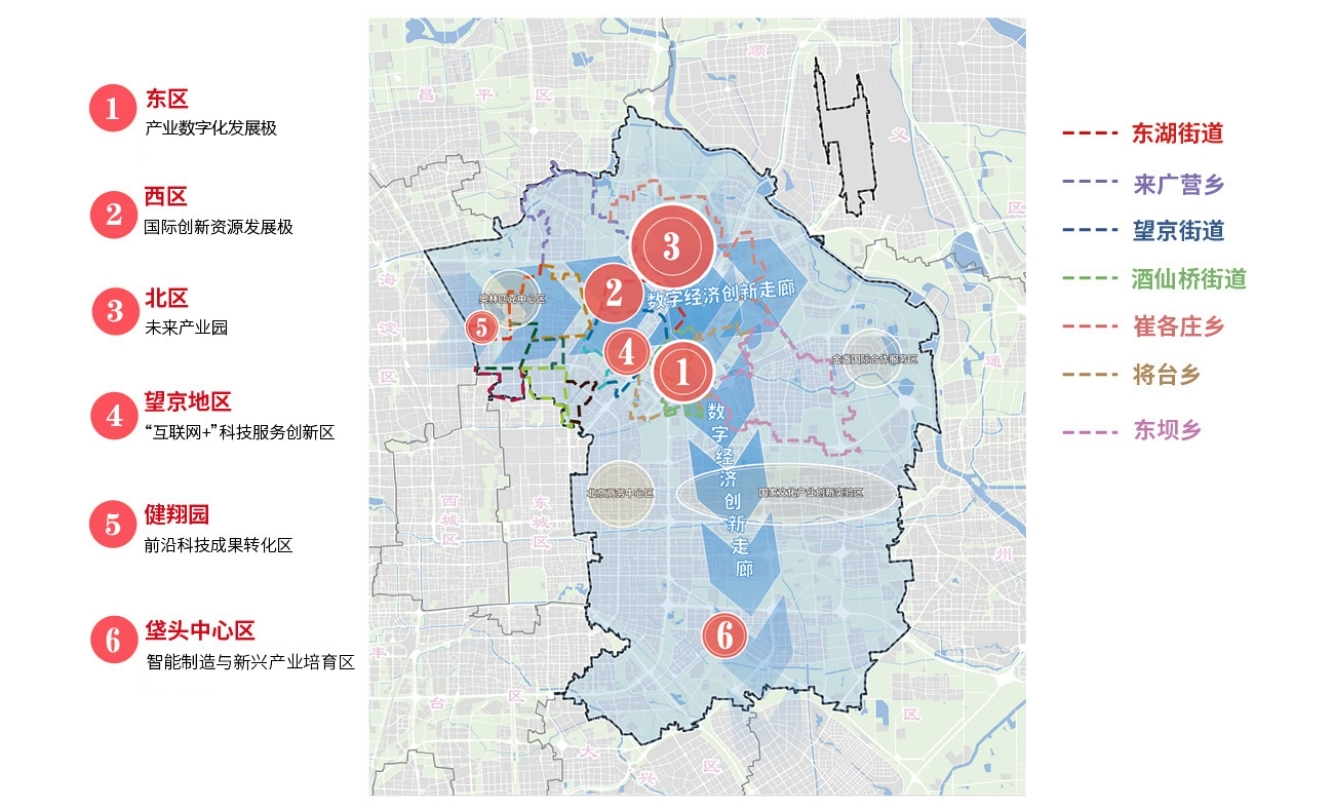 序号类别指标2020年2025目标值1发展特色园区总收入（亿元）8391135002发展特色细分领域千亿级产业集群数量（个）-33发展特色数字经济领军企业数（家）-504发展特色数字经济高成长企业数（家）-1505创新能力技术收入占总收入比重（%）30.8386创新能力科技活动经费支出占总收入比重（%）5.567创新能力每万名从业人员拥有当年专利授权量（件）282.44208创新能力企业科技活动人员占从业人员比重（%）32.2409产业主体中关村高新技术企业数（家）2064300010产业主体上市企业数（家）305011产业主体年度营业收入超1亿元（含）企业数（家）39350012产业主体年度营业收入超100亿元（含）企业数（家）152013产业主体全区独角兽企业数（家）273014环境品质建成并投入使用的人才公寓套数（套）-400015环境品质园区市级以上孵化器、众创空间（家）2430